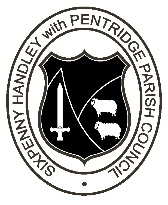 Sixpenny Handley & Pentridge Parish CouncilParish Office, 6 Town Farm Workshops, Sixpenny Handley. SP5 5PAEmail: sixpennyhandley@dorset-aptc.gov.ukOffice 01725 552211/Clerk to the Council 07907 445951www.sixpennyhandleyparishcouncil.btck.co.ukAGENDA  FINANCE & GENERAL PURPOSES COMMITTEE MEETINGThursday 6th February 2020 at 7:30pm in the Parish Office, Sixpenny HandleyThe following Members are summoned to attend the above meeting of the Parish Council.Cllr J Reed, Cllr C Taylor, Cllr S McLean, Cllr M New, Cllr S Meaden, Cllr A Turner, Cllr G SalviaMembers of the public and press are welcome to attend all meetings of the Parish Council.____________________________________________________________________________________________________Public Open SessionPrior to the consideration of the following agenda, members of the Public have the opportunity for questions or comments.Apologies. To record any Declaration of Interests & Grants for Dispensation.To report matters arising (not included on the agenda) from the last meeting held 9th January 2020.To consider Play Area Matters – Monthly Inspection Report.To consider Village Hall Matters.To consider Sports Facilities Matters.Approve & accept Grass Cutting Contracts from 1st April 2020.Review Emergency Planning Procedures.Confirm Internal Auditor 2020/21Confirm Annual Parish Assembly arrangements.Progress report on Tree/Hedge work at the rear of Village Hall/Common Rd Property. To consider any actions from correspondence received.                  Financial Matters & Expenditure To approve items for payment & RFO finance report.Consider £250.00 donation to East Dorset Citizens Advice Bureau 19/20.Consider purchase of Rights of Way mower in collaboration with St Mary’s Church. Signed:			 	Clerk to the Council 28th February 2020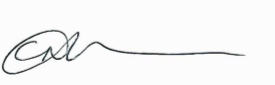 Dates of Future MeetingsTbc – Planning Matters Committee Meeting 7:30pm27th February 2020 – Full Parish Meeting 7:30pm5th March 2020 – F&GP meeting 7:30pm